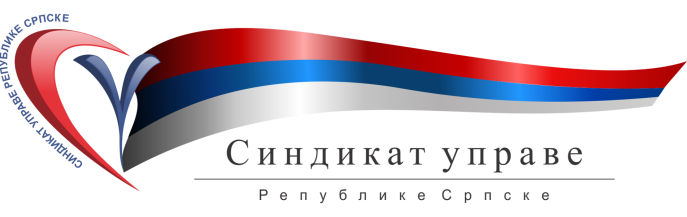 П Р И С Т У П Н И Ц АЗА ЧЛАНСТВО У СИНД. ОРГ. __________________________________________________Којом___________________________________ рођен-а ___________________________ год.		(име и презиме)	         (дан, мјесец и год)ЈМБ,______________________. Запослен-а у ________________________________________					                           (Назив органа управе – лок. самоу.)по занимању ______________________на радном мјесту_______________________________приступам Синдикату управе Републике Српске и прихватам дјеловање у складу са Статутом и програмским циљевима и задацима.________________________________                         	______________________________             (мјесто и датум)					                (својеручни потпис)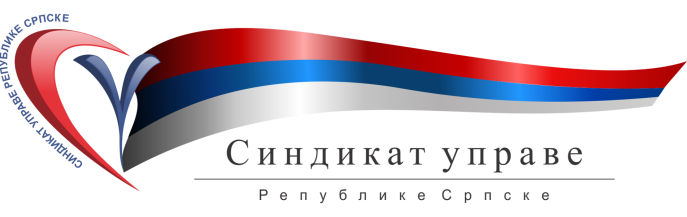 П Р И С Т У П Н И Ц АЗА ЧЛАНСТВО У СИНД. ОРГ. _________________________________________________Којом___________________________________ рођен-а ___________________________ год.		(име и презиме)	            (дан, мјесец и год)ЈМБ,______________________. Запослен-а у ________________________________________					                               (Назив органа управе – лок. самоу.)по занимању ____________________на радном мјесту_________________________________приступам Синдикату управе Републике Српске и прихватам дјеловање у складу са Статутом и програмским циљевима и задацима.________________________________                                        ___________________________             (мјесто и датум)						    (својеручни потпис)